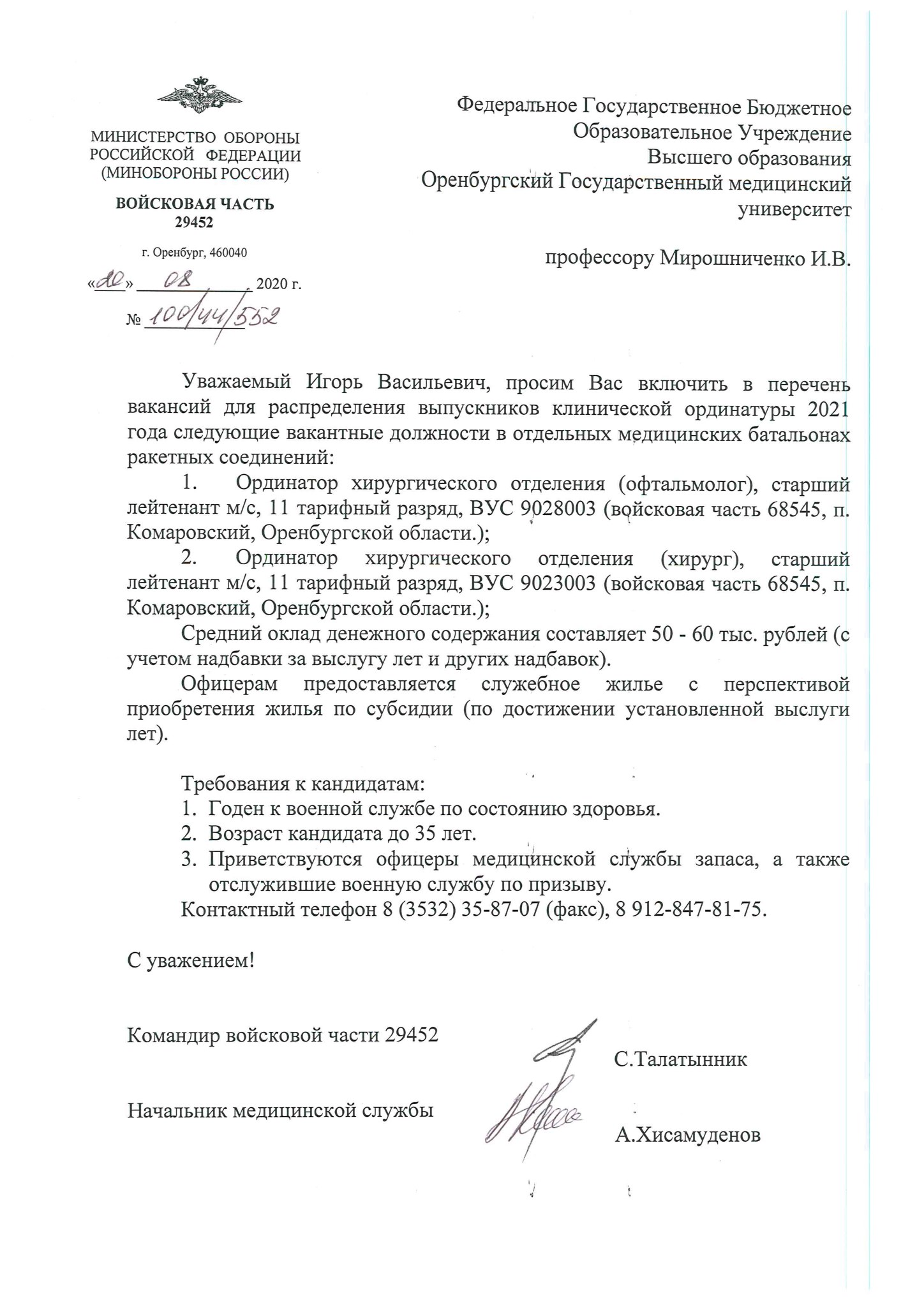 Вакансии Министерства Обороны